Partie 1 : 1°) Connais-tu le personnage historique représenté dans la planche de BD ci-dessous ?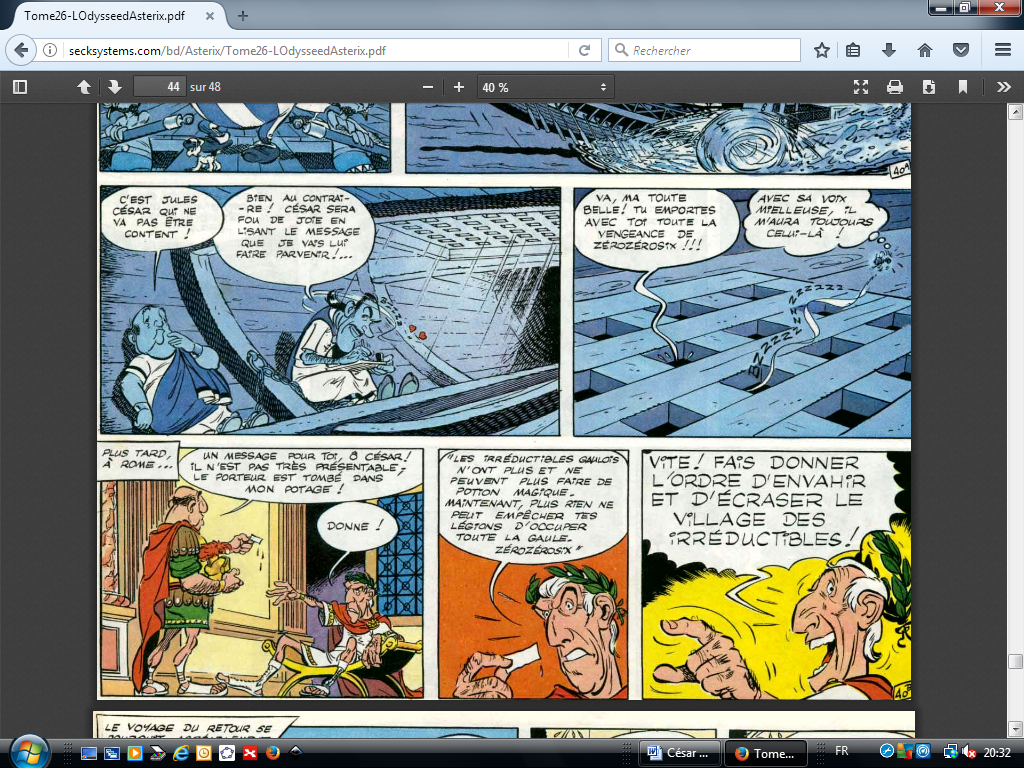                                                                                                                                                 Extrait de L'Odyssée d'Astérix2°) Décoder le message suivant :  ohsurihvvhxudfrghxqphvvdjhIndice 1: Le mot « professeur » fait partie du message.Indice 2: Lire le texte ci-dessous. 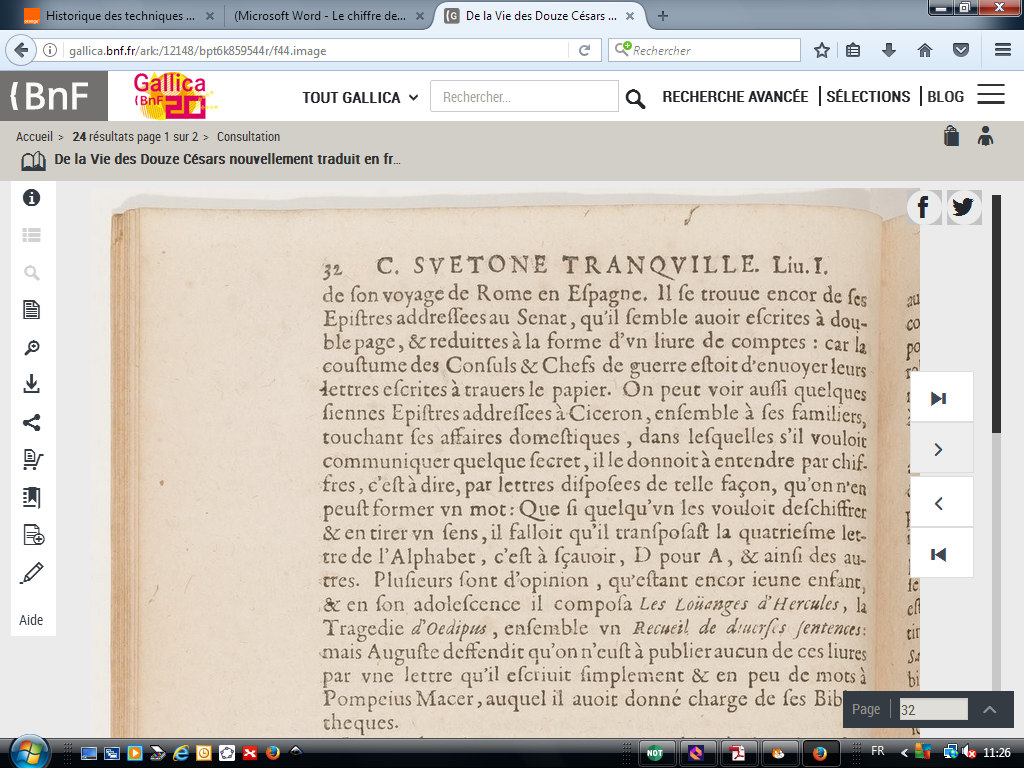                                     Extrait de La vie des douze Césars, Suétone, traduction de 1628.Partie 2 : 1°) Compléter le tableau suivant qui donnera la correspondance entre la lettre de départ et celle codée :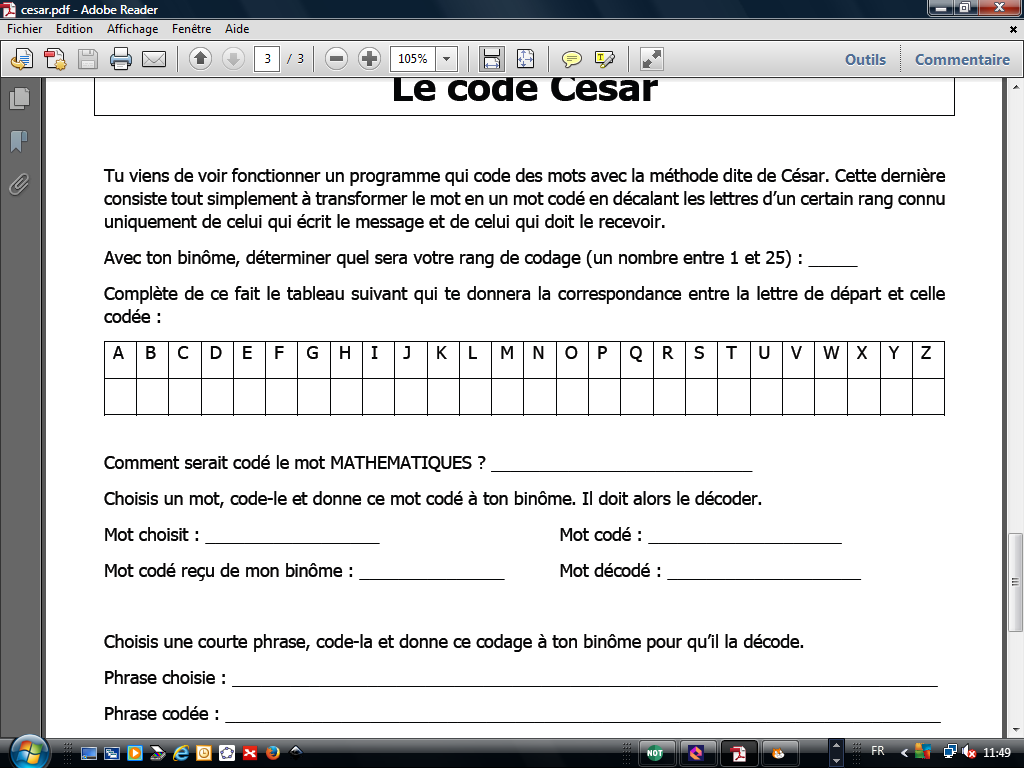 2°) Comment serait codé le mot MATHEMATIQUES ? ………………………………………3°) Ecrire une phrase, la coder, puis la donner à décoder à un camarade.